Publicado en Madrid el 01/12/2021 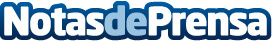 Phenix adquiere la empresa italiana MyFoody para crear un gigante europeo que actúe contra el desperdicio Esta compra impulsará la sostenibilidad y rentabilidad de supermercados y cadenas de distribución. Refuerza la red global antidesperdicio de la compañía, sumando más de 60 supermercados y miles de usuarios. Para 2023 tiene como objetivo estar presente en 10 países europeos y salvar 450.000 raciones de comida al díaDatos de contacto:PILAR CEREZO CABRERA616052506Nota de prensa publicada en: https://www.notasdeprensa.es/phenix-adquiere-la-empresa-italiana-myfoody Categorias: Nacional Industria Alimentaria Consumo Dispositivos móviles http://www.notasdeprensa.es